NÚMERO 1 ANO 2020TABELA PERIÓDICAOS ELEMENTOS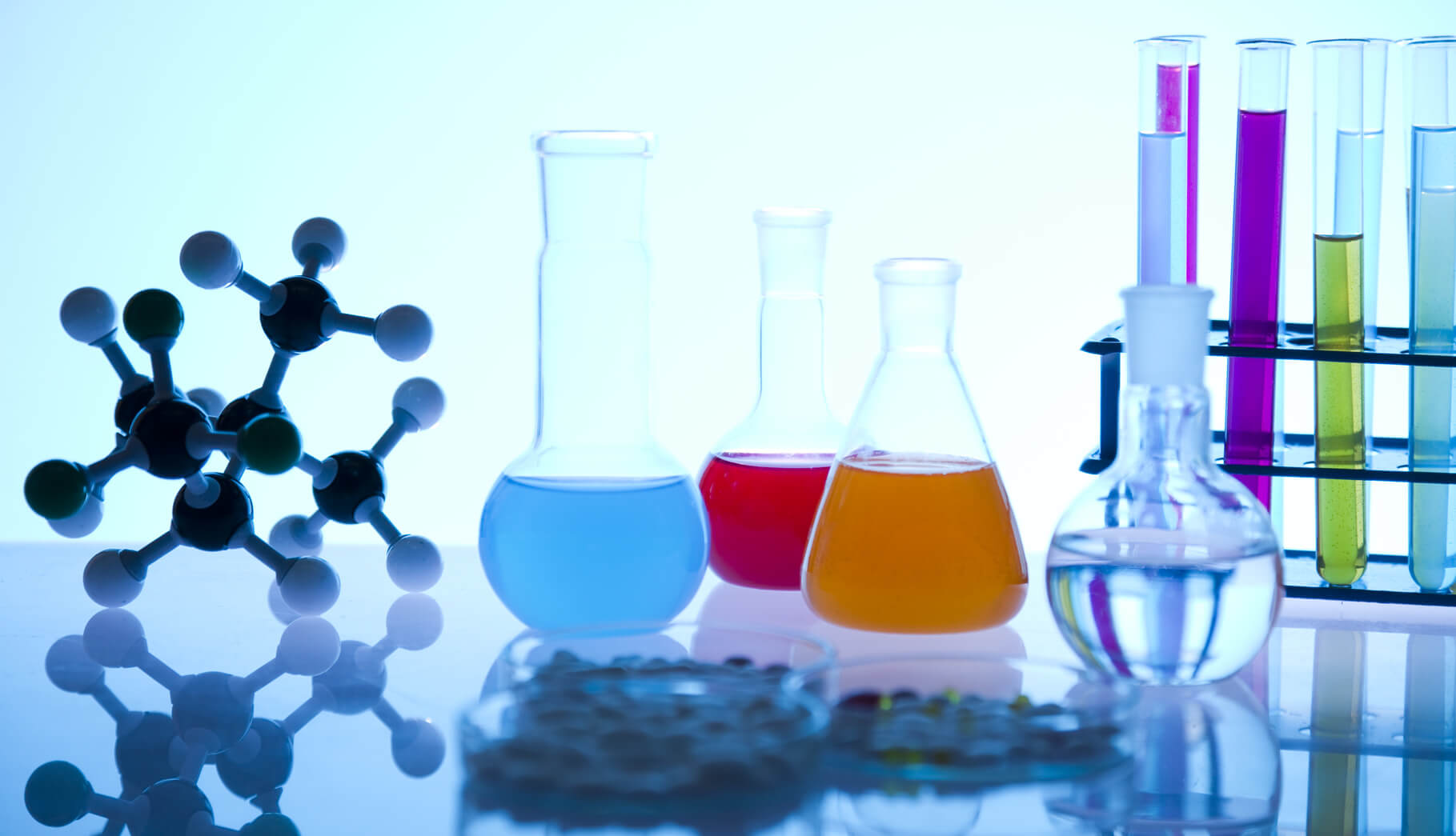 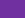 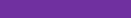 INTUITO FEDERAL DE EDUCAÇÃO, CIÊNCIA E TECNOLOGIA DO PARÁ – ÓBIDOS/PANÚMERO 1 ANO 2020A NOSSA TABELALorem ipsum dolor sit amet, consectetur adipiscing elit. Curabitur tortor enim, dignissim faucibus velit quis, lobortis pulvinar leo. Phasellus at egestas lorem, a luctus sapien. Sed eget mauris tellus. Sed justo lacus, placerat non mattis ac, elementum eu justo. Aliquam non libero eget quam pharetra luctus. Nulla luctus dolor ac orci semper faucibus. Morbi ut dui congue, lacinia libero elementum, ullamcorper elit. Sed tristique velit elit, eget mollis urna bibendum non. Nunc faucibus erat lacus, in dignissim dui porta et. Sed sit amet placerat est. Morbi mollis enim et enim fringilla, eu dapibus velit aliquam. Maecenas hendrerit nec odio non varius. Etiam sollicitudin, neque ac ornare tincidunt, quam tortor ullamcorper arcu, nec dignissim est ipsum vitae lectus. Vestibulum elementum augue quis nisi commodo vestibulum eu in magna. ASSUNTO 01Lorem ipsum dolor sit amet, consectetur adipiscing elit. Curabitur tortor enim, dignissim faucibus velit quis, lobortis pulvinar leo. Phasellus at egestas lorem, a luctus sapien. Sed eget mauris tellus. Sed justo lacus, placerat non mattis ac, elementum eu justo. ASSUNTO 02Sed tristique velit elit, eget mollis urna bibendum non. Nunc faucibus erat lacus, in dignissim dui porta et. Sed sit amet placerat est. Morbi mollis enim et enim fringilla, eu dapibus velit aliquam. Maecenas hendrerit nec odio non varius. ASSUNTO 03Etiam ultrices varius pharetra. Aliquam ac orci ac felis sagittis sagittis vitae sit amet nibh. Etiam ultrices varius pharetra. Aliquam ac orci ac felis sagittis sagittis vitae sit amet nibh. Etiam ultrices varius pharetra. Aliquam ac orci ac felis sagittis sagittis vitae sit amet nibh.Sed tristique velit elit, eget mollis urna bibendum non. Nunc faucibus erat lacus, in dignissim dui porta et. Sed sit amet placerat est. Morbi mollis enim et enim fringilla, eu dapibus velit aliquam. Maecenas hendrerit nec odio non varius. 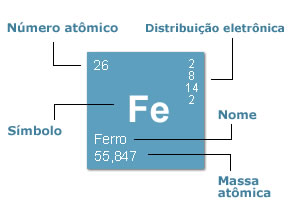 ASSUNTO 01Lorem ipsum dolor sit amet, consectetur adipiscing elit. Curabitur tortor enim, dignissim faucibus velit quis, lobortis pulvinar leo. Phasellus at egestas lorem, a luctus sapien. Sed eget mauris tellus. Sed justo lacus, placerat non mattis ac, elementum eu justo. ASSUNTO 02Sed tristique velit elit, eget mollis urna bibendum non. Nunc faucibus erat lacus, in dignissim dui porta et. Sed sit amet placerat est. Morbi mollis enim et enim fringilla, eu dapibus velit aliquam. Maecenas hendrerit nec odio non varius. ASSUNTO 03Etiam ultrices varius pharetra. Aliquam ac orci ac felis sagittis sagittis vitae sit amet nibh. Etiam ultrices varius pharetra. Aliquam ac orci ac felis sagittis sagittis vitae sit amet nibh. Etiam ultrices varius pharetra. Aliquam ac orci ac felis sagittis sagittis vitae sit amet nibh.Sed tristique velit elit, eget mollis urna bibendum non. Nunc faucibus erat lacus, in dignissim dui porta et. Sed sit amet placerat est. Morbi mollis enim et enim fringilla, eu dapibus velit aliquam. Maecenas hendrerit nec odio non varius.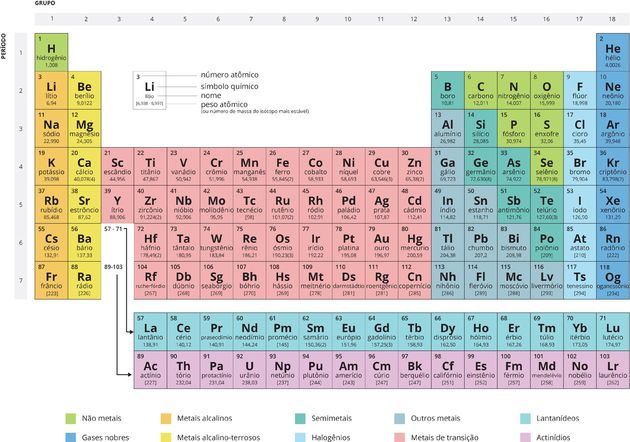 